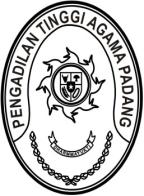 KEPUTUSAN KETUA PENGADILAN TINGGI AGAMA PADANGNOMOR : W3-A/        /OT.01.2/ XI/2021TENTANGPENETAPAN TIM PENYUSUN REVIU RENCANA STRATEGIS 2020-2024PENGADILAN TINGGI AGAMA PADANGKETUA PENGADILAN TINGGI AGAMA PADANGMenimbang	:	a.	bahwa untuk melaksanakan amanat Undang-undang Nomor 25 tahun 2004 tentang Sistem Perencanaan Pembangunan Nasional, Pengadilan Tinggi Agama Padang perlu melakukan Reviu terhadap Rencana Strategis Tahun 2020-2024 		b.	bahwa untuk menyusun Reviu Rencana Stategis perlu membentuk Tim Penyusun Reviu Renstra 2020-2024c.	bahwa nama-nama yang tersebut dalam lampiran surat keputusan ini dipandang cakap dan mampu di ditunjuk sebagai Tim Penyusun Reviu Rencana Strategis (Renstra) Pengadilan Tinggi Agama PadangMengingat	:	1.	Undang-undang Nomor: 3 Tahun 2009 tentang perubahan kedua atas Undang-undang Nomor: 14 Tahun 1985 tentang Mahkamah Agung.		2.	Undang-undang Nomor: 48 Tahun 2009 tentang Kekuasaan Kehakiman.		3.	Undang-undang Nomor: 50 Tahun 2009 tentang perubahan kedua atas Undang-undang Nomor: 7 Tahun 1989 tentang Peradilan Agama.		4.	Peraturan Pemerintah Nomor: 8 Tahun 2006 tentang Pelaporan Keuangan dan Kinerja Instansi Pemerintah.		5.	Peraturan Presiden Nomor: 9 Tahun 2005 tentang Kedudukan, Fungsi, Struktur Organisasi, dan Tata Kerja.		6.	Peraturan Mahkamah Agung Nomor: 7 Tahun 2015 tentang Organisasi dan Tata Kerja Kepaniteraan dan Kesekretariatan Peradilan.		7.	Peraturan Menteri Negara Pendayagunaan Aparatur Negara Nomor: PER/9 M.PAN/5/2007 tentang Pedoman Umum Penetapan Indikator Kinerja Utama di Lingkungan Instansi Pemerintah		8.	Peraturan Menteri Pendayagunaan Aparatur Negara dan Reformasi Birokrasi Nomor: 53 Tahun 2014 tentang Petunjuk Teknis Perjanjian Kinerja, Pelaporan Kinerja dan Tata Cara Reviu atas Laporan Kinerja Instansi PemerintahMemperhatikan	:	1.	Keputusan Sekretaris Mahkamah Agung No: 237A/SEK/SK/V/2020  tentang Rencana Strategis Mahkamah Agung Tahun 2020-2024.		2.	Hasil Rapat Tim Reviu IKU tanggal 15 November 2021 untuk melakukan reviu terhadap Renstra Pengadilan Tinggi Agama Padang Tahun 2020-2024 dan Laporan Hasil Evaluasi Akuntabilitas Kinerja Instansi Pemerintah satker Pengadilan Tinggi Agama Padang.M E M U T U S K A NMenetapkan	:	KEPUTUSAN KETUA PENGADILAN TINGGI AGAMA PADANG TENTANG TIM PENYUSUN REVIU RENCANA STRATEGIS PENGADILAN TINGGI AGAMA PADANG TAHUN 2020-2024;Pertama	:	Membentuk Tim Penyusun Reviu Rencana Strategis Pengadilan Tinggi Agama Padang tahun 2020-2024, dengan susunan sebagaimana tersebut dalam lampiran keputusan ini;Kedua	:	Tim segera menyimpulkan data-data pendukung, Menyusun reviu renstra Pengadilan Tinggi Agama Padang Tahun 2020-2024 dan melakukan penyesuaian dengan Rencana Strategis Mahkamah Agung Tahun 2020-2024 serta melaporkan pelaksanaan tugas kepada Ketua Pengadilan Tinggi Agama Padang;Ketiga	:	Keputusan ini mulai berlaku sejak tanggal ditetapkan, dengan ketentuan apabila dikemudian hari terdapat kekeliruan akan diperbaiki sebagaimana mestinya;								Ditetapkan di	: Padang								Pada Tanggal	:   17 November 2021								Ketua Pengadilan Tinggi Agama 							Padang							Drs. H. ZEIN AHSAN, M.H							NIP. 195508261982031004							LAMPIRAN  KEPUTUSAN KETUA							PENGADILAN TINGGI AGAMA PADANG							NOMOR     : W3-A/        /OT.01.2/XI/2021							TANGGAL  : 17 NOVEMBER 2021TIM PENYUSUN REVIU RENCANA STRATEGIS (RENSTRA) PENGADILAN TINGGI AGAMA PADANGTAHUN 2020-2024KETUA PENGADILAN TINGGI AGAMA							PADANG,Drs. H. ZEIN AHSAN, M.H.							NIP. 195508261982031004	Penanggung jawab:Ketua Pengadilan Tinggi Agama PadangWakil Ketua Pengadilan Tinggi Agama PadangKetua:Drs. Abd. Khalik, S.H., M.H.Wakil KetuaIrsyadi, S.Ag., M.Ag.Sekretaris:Ismail, S.H.I., M.A.Anggota:Mukhlis, S.H.H. Masdi, S.H. Damris, S.H.Elvi Yunita, S.H., M.H.Hj. Nurmiswati Millia Sufia, S.E.,S.H.,M.M.Rifka Hidayat, S.H.Nora Oktavia, S.H Hj. Alifah, S.H.Drs. DaryamurniElsa Rusdiana, S.E.Aidil Akbar, S.E.Fadhliamin, S. SI.Berki Rahmat, S.Kom.Mursyidah, S.AP.Listya Rahma, A.Md.Fitrya Rafani, S.Kom.Efri SukmaWinda Harza, S.H.Yova Nelindy, A.Md.